7 сольфеджио от 14.05. 1) Следующий урок – контрольный! Повторите следующие темы:а) Характерные интервалы в мажоре и миноре;б) VII7 (ум.VII7) с обращениями и разрешениями;в) II7 (II7г.) с обращениями и разрешениями;2) № 573 – поём с дирижированием.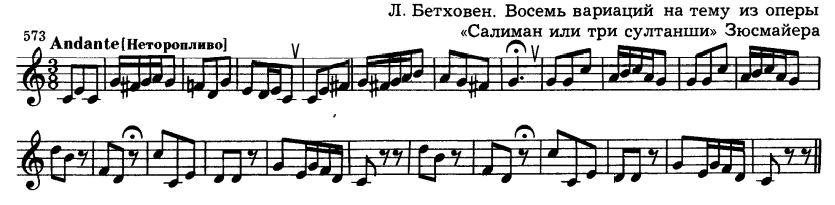 